ชื่อองค์กรปกครองส่วนท้องถิ่น.............................................................................................................................ประเภทองค์กรปกครองส่วนท้องถิ่น	 	เทศบาล 
              	หากเป็นเทศบาล โปรดระบุประเภท  เทศบาลตำบล    เทศบาลเมือง    เทศบาลนคร	   	องค์การบริหารส่วนตำบล		หากเป็น อบต. โปรดระบุขนาด   ขนาดเล็ก     ขนาดกลาง   ขนาดใหญ่	   	เมืองพัทยาสถานที่ตั้งขององค์กรปกครองส่วนท้องถิ่น  เลขที่….........…….หมู่ที่….....……..….ถนน…….....…………ตำบล……………….....……อำเภอ……………………………	  จังหวัด…....………......รหัสไปรษณีย์….......….……….โทรศัพท์….………………….. โทรสาร…….………………………จำนวนประชากรในเขตองค์กรปกครองส่วนท้องถิ่น………………………………………คนพื้นที่ขององค์กรปกครองส่วนท้องถิ่น………………....ตารางกิโลเมตร มีอาณาเขตครอบคลุม       1.5.1 	จำนวนอำเภอ……..…………..………อำเภอ       1.5.2 	จำนวนตำบล................................ตำบล       1.5.3	จำนวนหมู่บ้าน.............................หมู่บ้าน    จำนวนชุมชน..............................ชุมชน		1.5.5 	จำนวนครัวเรือน..........................ครัวเรือน1.6 	รายรับขององค์กรปกครองส่วนท้องถิ่น (ไม่นับรวมเงินกู้และเงินจ่ายขาดจากเงินสะสม)..................................................บาท1.6.1 	รายได้ที่จัดเก็บเอง…………………………………..บาท1.6.2 	รายได้ที่รัฐแบ่งให้...…………………………………บาท 1.6.3 	รายได้ที่รัฐจัดเก็บให้..........................................บาท1.6.4 	เงินอุดหนุนทั่วไป (ตามอำนาจหน้าที่)...............................................บาท1.6.5 	เงินอุดหนุนเพื่อสนับสนุนการกระจายอำนาจฯ (กำหนดวัตถุประสงค์)..............................................บาท1.6.6	เงินอุดหนุนเฉพาะกิจ...........................................บาท2.1 ในการจัดทำหรือปรับแผนพัฒนาท้องถิ่นและแผนอื่นๆ อปท. ของท่านได้เปิดโอกาสให้ตัวแทนหน่วยงานภาครัฐ, ภาคเอกชน, ภาคประชาสังคม และประชาชนโดยทั่วไป เข้าร่วมเป็นคณะกรรมการและมีส่วนร่วมในการจัดทำหรือปรับแผนพัฒนาท้องถิ่น หรือไม่	 ไม่มี	    	 มีการเปิดโอกาส (โปรดระบุชื่อหน่วยงาน/องค์กร/กลุ่มบุคคลที่เข้ามามีส่วนร่วม พร้อมแนบเอกสารหลักฐาน เช่น สำเนาคำสั่งแต่งตั้ง สำเนาหนังสือเชิญประชุม สำเนารายงานการประชุม)2.2 อปท. ของท่านเปิดโอกาสให้หน่วยงานภาครัฐ ภาคเอกชน ภาคประชาสังคม และประชาชน มีส่วนร่วมในการติดตามประเมินผลแผนพัฒนาท้องถิ่นและแผนอื่นๆที่เกี่ยวข้องกับการปกครองท้องถิ่น หรือไม่	   ไม่มีการเปิดโอกาส			   มีการเปิดโอกาสหากเปิดโอกาส โปรดระบุชื่อองค์กร/กลุ่มบุคคล/ชุมชน (โปรดแนบหลักฐานเพื่อประกอบการพิจารณา ได้แก่ สำเนาคำสั่งแต่งตั้ง สำเนาหนังสือเชิญประชุม สำเนารายงานการประชุม) 	2.3 ในปีงบประมาณ 2560 อปท. ของท่านมี โครงการหรือกิจกรรมที่เสริมสร้างศักยภาพในการตรวจสอบบัญชี การเบิกจ่ายงบประมาณ และการจัดซื้อจัดจ้าง หรือไม่	 ไม่มี		 มี  (หากมี โปรดระบุโครงการหรือกิจกรรม พร้อมแนบเอกสารหลักฐาน เช่น สำเนาโครงการ เป็นต้น)2.4 ในปีงบประมาณ 2560 อปท. ของท่านมีโครงการหรือกิจกรรมเกี่ยวกับการป้องกันและปราบปรามการแสวงหาผลประโยชน์เพื่อพวกพ้อง, การทุจริตคอรัปชั่น, การวิ่งเต้นเพื่อซื้อขายและแลกเปลี่ยนตำแหน่ง, การให้สินบนแก่เจ้าหน้าที่เพื่อความช่วยเหลือพิเศษ หรือไม่ 	 ไม่มี		 มี  (หากมี โปรดระบุโครงการหรือกิจกรรม พร้อมแนบเอกสารหลักฐาน เช่น สำเนาโครงการ เป็นต้น)2.5 อปท. ของท่านเปิดโอกาสให้หน่วยงานภาครัฐอื่น ภาคเอกชน ภาคประชาสังคม และภาคประชาชนโดยทั่วไปเข้ามามีส่วนร่วมในกระบวนการจัดซื้อจัดจ้างของ อปท. หรือไม่ 	 ไม่มี		 มี  (หากมี โปรดระบุวิธีการ พร้อมแนบเอกสารหลักฐาน เช่น สำเนาโครงการ เป็นต้น)2.6 อปท. ของท่านมีการเผยแพร่ข้อมูลเกี่ยวกับรายได้ของ อปท. และสถานะทางการเงินให้แก่ภาคประชาชน หรือไม่	 ไม่มี		 มี  (หากมี โปรดระบุวิธีการ พร้อมแนบเอกสารหลักฐาน)2.7 ในรอบปีงบประมาณที่ผ่านมา อปท. ของท่านได้เปิดเผยข้อมูลข่าวสารใดบ้างเพื่อประชาสัมพันธ์ให้ประชาชนรับทราบ2.8 อปท. ของท่านมีวิธีการรับเรื่องร้องเรียน ร้องทุกข์ ของประชาชนในรูปแบบใดบ้าง (โปรดแนบเอกสารหลักฐานประกอบการพิจารณา)2.1 อปท. ของท่านได้มีการกำหนดวิสัยทัศน์ / พันธกิจ/ นโยบาย/ ยุทธศาสตร์ เกี่ยวกับการเสริมสร้างเครือข่ายรัฐ เอกชน และประชาสังคม หรือไม่      ไม่มี	           มี (โปรดแนบเอกสารหลักฐาน เช่น สำเนาแผนพัฒนาท้องถิ่น เป็นต้น)2.2 อปท. ของท่านมีกิจกรรมในการพัฒนาบุคลากรในองค์กรให้มีความรู้ ความเข้าใจ และความสามารถ ในด้านการเสริมสร้างความร่วมมือในการทำงานและเครือข่ายกับองค์กรภาคส่วนอื่น หรือไม่      ไม่มี	                มี (โปรดระบุวิธีการ พร้อมแนบเอกสารหลักฐาน เช่น สำเนาโครงการและรายงานการประเมินผลโครงการ)2.3 ในรอบปีงบประมาณที่ผ่านมา อปท. ของท่านมีความร่วมมือแบบไม่เป็นทางการและความร่วมมือแบบเป็นทางการในลักษณะบันทึกข้อตกลงร่วม (MOU) กับส่วนราชการ, อปท. อื่น, ภาคประชาสังคม, หรือองค์กรภาคเอกชน หรือไม่ ไม่มี	 มีความร่วมมือแบบไม่เป็นทางการ (โปรดระบุวิธีการและรายชื่อคณะทำงานหรือคณะกรรมการเครือข่าย พร้อมทั้งแนบ
           เอกสารประกอบ)       มีความร่วมมือแบบเป็นทางการ (MOU) (โปรดระบุวิธีการและรายชื่อคณะกรรมการ MOU พร้อมทั้งแนบเอกสาร
          ประกอบ)        มีรูปแบบอื่นๆ (โปรดระบุวิธีการและรายชื่อคณะทำงานหรือคณะกรรมการเครือข่าย พร้อมทั้งแนบเอกสารประกอบ) 2.4 ในรอบปีที่ผ่านมา อปท. ของท่านมี ความร่วมมือกับองค์กรในต่างประเทศ อาทิ การทำโครงการ/กิจกรรมร่วมกัน หรือร่วมเป็นสมาชิกสมาคม ชมรม หรือการมีความร่วมมือกับ อปท. ในต่างประเทศ (เช่น ความร่วมมือลักษณะบ้านพี่เมืองน้อง) หรือความร่วมมือในรูปแบบอื่นๆ หรือไม่ ไม่มี	 มีความร่วมมือแบบไม่เป็นทางการ (โปรดระบุวิธีการและรายชื่อคณะทำงานหรือคณะกรรมการเครือข่าย พร้อมทั้งแนบ
           เอกสารประกอบ)       มีความร่วมมือแบบเป็นทางการ (MOU) (โปรดระบุวิธีการและรายชื่อคณะกรรมการ MOU พร้อมทั้งแนบเอกสาร
          ประกอบ)        มีรูปแบบอื่นๆ (โปรดระบุวิธีการและรายชื่อคณะทำงานหรือคณะกรรมการเครือข่าย พร้อมทั้งแนบเอกสารประกอบ) 3.1 ในรอบปีงบประมาณที่ผ่านมา อปท. ของท่านมีโครงการ/กิจกรรมที่ปลูกฝังจิตสำนึกและส่งเสริมการทำงานในรูปแบบเครือข่ายให้แก่ประชาชนในเขตพื้นที่รับผิดชอบของ อปท. หรือไม่  	 ไม่มี	                มี (โปรดระบุรูปแบบกิจกรรม เนื้อหาในการส่งเสริมการเรียนรู้ ผลการดำเนินงาน และวิธีการติดตามประเมินผล พร้อมแนบเอกสารหลักฐานและรูปภาพตัวอย่างประกอบ)3.2 อปท. ของท่านมีเครือข่ายการทำงานอย่างใกล้ชิดกับองค์กรภาคประชาสังคมหรือไม่  	 ไม่มี	                มี (โปรดระบุชื่อองค์กรภาคประชาสังคมและโครงการ/กิจกรรมที่ร่วมกันทำงาน)กรุณาให้ข้อมูลรายละเอียดโครงการหรือกิจกรรมที่แสดงถึงความเป็นเลิศด้านการเสริมสร้างเครือข่ายรัฐ เอกชน และประชาสังคมในรอบปีงบประมาณที่ผ่านมา คณะกรรมการจะประเมินคุณภาพของโครงการใน 4 ประเด็น คือ ความเป็น “นวัตกรรมทางด้านธรรมาภิบาล” ได้แก่ ความสมานฉันท์ปรองดอง, ความเหลื่อมล้ำทางสังคม,        การส่งเสริมความเท่าเทียมทางเพศ, ความจงรักภักดีต่อสถาบันพระมหากษัตริย์, การเตรียมความพร้อม          สู่ประชาคมอาเซียน, การต่อต้านทุจริตคอรัปชั่น ความสอดคล้องกับ “เป้าหมายการพัฒนาอย่างยั่งยืน (Sustainable Development Goals)” ขององค์การสหประชาชาติ (รายละเอียดเพิ่มเติมที่ http://www.un.or.th/globalgoals/th/the-goals/)ความสอดคล้องกับนโยบายของรัฐบาล ความยั่งยืนของโครงการอปท. ควรเสนอโครงการอย่างน้อย 3 โครงการ ซึ่งหาก อปท. ของท่านผ่านกระบวนการคัดกรองในรอบที่ 1 แล้ว คณะกรรมการตรวจประเมินความเป็นเลิศในรอบที่ 2 จะลงพื้นที่จริงเพื่อประเมินโครงการที่ อปท. ท่านเสนอมาในรอบที่ 1 กรุณากรอกข้อมูลดังต่อไปนี้ในกระดาษ A4 ความยาวไม่เกิน 5 หน้ากระดาษต่อ 1 โครงการ พร้อมแนบ CD-ROM หรือ Handy Drive ที่บรรจุไฟล์วีดีทัศน์ โปสเตอร์ หรือสื่อประกอบการนำเสนออื่น เพื่อประกอบการพิจารณาของคณะกรรมการคัดกรองรอบที่ 1 และเพื่อเป็นการประชาสัมพันธ์โครงการที่เป็นเลิศของ อปท. ท่านชื่อโครงการเหตุผลที่นำเสนอโครงการนี้เป็นโครงการที่โดดเด่นเป็นเลิศ ที่มา/ ความสำคัญ/ ความจำเป็นของโครงการความสอดคล้องกับนโยบายรัฐบาลวัตถุประสงค์ของแผนงาน หรือ โครงการ หรือ กิจกรรมผู้ริเริ่มดำเนินโครงการ/เจ้าภาพหลัก อปท. ของท่าน ภาคส่วนอื่น (โปรดระบุ)องค์ประกอบของเครือข่าย (สามารถเลือกตอบได้มากกว่า 1 ข้อ)  อปท.ของท่าน 				  	 อปท.อื่น (โปรดระบุ)	 ส่วนราชการ (โปรดระบุ)	 องค์กรธุรกิจเอกชน (เช่น บริษัท ห้างร้าน หอการค้า สภาอุตสาหกรรม เป็นต้น) (โปรดระบุ)	 ภาคประชาสังคม (เช่น สถาบันทางศาสนา กลุ่มประชาชน NGO มูลนิธิ เป็นต้น) (โปรดระบุ)	 อื่นๆ (โปรดระบุ)การระดมทรัพยากรที่ใช้ในการดำเนินงาน (สามารถเลือกตอบได้มากกว่า 1 ข้อ)  งบประมาณ (โปรดระบุรายละเอียด) บุคลากร (โปรดระบุรายละเอียด) วัสดุอุปกรณ์ (โปรดระบุรายละเอียด) สถานที่ (โปรดระบุรายละเอียด) องค์ความรู้ (โปรดระบุรายละเอียด) อื่นๆ (โปรดระบุรายละเอียด)ความรับผิดชอบในการดำเนินงานของสมาชิกเครือข่าย (ระบุชื่อสมาชิกเครือข่ายและความรับผิดชอบ)ระยะเวลาในการดำเนินงาน  โครงการใหม่ โครงการต่อเนื่อง เริ่มดำเนินการเมื่อ.........................................................................................................ผลการดำเนินงาน โครงการแล้วเสร็จเป็นที่เรียบร้อย และบรรลุตามวัตถุประสงค์ครบถ้วน (โปรดระบุรายละเอียดผลการดำเนินงาน) โครงการแล้วเสร็จเป็นที่เรียบร้อย และบรรลุวัตถุประสงค์บางประการ (โปรดระบุรายละเอียดผลการดำเนินงาน) โครงการยังไม่แล้วเสร็จ (โปรดระบุรายละเอียดผลที่คาดว่าจะได้รับ)การประเมินผลการดำเนินงาน ไม่มี มี รายงานผลการดำเนินงานรายเดือน (โปรดระบุรายละเอียด) มี รายงานผลการดำเนินงานรายไตรมาส (โปรดระบุรายละเอียด) มี รายงานผลการดำเนินงานทุกครึ่งปี (โปรดระบุรายละเอียด) มี รายงานผลการดำเนินงานรายปี (โปรดระบุรายละเอียด) มี รายงานการประเมินผลการดำเนินงาน (โปรดระบุรายละเอียด) มี อื่นๆ ได้แก่ (โปรดระบุรายละเอียด)การสร้างความยั่งยืนของโครงการ มีการถอดบทเรียนการดำเนินงาน (โปรดระบุรายละเอียด) มีการพัฒนาต่อยอด/ออกแบบพัฒนาใหม่ (โปรดระบุรายละเอียด) มีการประชาสัมพันธ์เผยแพร่ให้สาธารณชนและหน่วยงานภายนอกทราบ (โปรดระบุรายละเอียด)กรุณาทำเครื่องหมาย / ในช่อง  ที่ตรงกับข้อมูลของหน่วยงานท่านในรอบ 5 ปีที่ผ่านมา (2556-2560) อปท. ของท่าน  เคยสมัครเข้าร่วมโครงการรางวัลพระปกเกล้า และได้รับโล่รางวัลพระปกเกล้า  เคยสมัครเข้าร่วมโครงการรางวัลพระปกเกล้า และได้รับใบประกาศเกียรติคุณสถาบันพระปกเกล้า เคยสมัครเข้าร่วมโครงการรางวัลพระปกเกล้า แต่ไม่เคยได้รับโล่รางวัลฯ หรือใบประกาศฯ เลย  ไม่เคยสมัครเข้าร่วมโครงการรางวัลพระปกเกล้ามาก่อน ครั้งนี้เป็นครั้งแรกที่สมัครเข้าร่วมโครงการฯผู้ประสานงาน / ผู้ให้ข้อมูล  
ชื่อ ............................................................................ตำแหน่ง...............................................................  
โทรศัพท์................................โทรสาร.................................มือถือ............................อีเมล์.................................เอกสารที่ต้องส่งมาพร้อมกับใบสมัครหลักฐานเอกสารเกี่ยวกับการกำหนดวิสัยทัศน์ พันธกิจ นโยบาย ยุทธศาสตร์เกี่ยวกับการเสริมสร้างเครือข่ายรัฐ เอกชน และประชาสังคม เช่น สำเนาแผนพัฒนาท้องถิ่น (หมวดที่ 2 ข ข้อ 2.1) หลักฐานเกี่ยวกับกิจกรรมในการพัฒนาบุคลากรให้มีความรู้ ความเข้าใจ และความสามารถในด้านการเสริมสร้างความร่วมมือในการทำงานและเครือข่ายกับองค์กรภาคส่วนอื่น เช่น สำเนาโครงการและรายงานการประเมินผลโครงการ (หมวดที่ 2 ข ข้อ 2.2)หลักฐานเกี่ยวกับความร่วมมือแบบไม่เป็นทางการและความร่วมมือแบบเป็นทางการในลักษณะบันทึกข้อตกลงร่วม (MOU) กับส่วนราชการ, อบจ. อื่น, อปท. อื่น, ภาคประชาสังคม, หรือองค์กรภาคเอกชน (หมวดที่ 2 ข ข้อ 2.3)หลักฐานเกี่ยวกับความร่วมมือกับองค์กรในต่างประเทศ อาทิ การทำโครงการ/กิจกรรมร่วมกัน หรือร่วมเป็นสมาชิกสมาคม ชมรม หรือการมีความร่วมมือกับ อปท. ในต่างประเทศ เช่น ความร่วมมือลักษณะบ้านพี่เมืองน้อง หรือความร่วมมือในรูปแบบอื่นๆ 
(หมวดที่ 2 ข ข้อ 2.4)หลักฐานเกี่ยวกับโครงการ/กิจกรรมที่ปลูกฝังจิตสำนึกและส่งเสริมการทำงานในรูปแบบเครือข่ายให้แก่ประชาชนในเขตพื้นที่รับผิดชอบของ อปท. (ข้อ 3.1)หลักฐานเอกสารต่างๆ เกี่ยวกับโครงการที่โดดเด่นด้านการเสริมสร้างเครือข่ายรัฐ เอกชน และประชาสังคม (หมวดที่ 4) 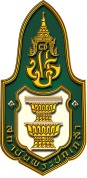 โครงการรางวัลพระปกเกล้า ประจำปี 2561
ใบสมัคร “ด้านการเสริมสร้างเครือข่ายรัฐ เอกชน และประชาสังคม”
ประเภท องค์การบริหารส่วนตำบล/ เทศบาล/ เมืองพัทยาหมวดที่ 1 ข้อมูลทั่วไปหมวดที่ 2 (ก) ตัวชี้วัดขั้นพื้นฐาน1)………………………………………………………………………………………………………………………………………………………………2)………………………………………………………………………………………………………………………………………………………………3)………………………………………………………………………………………………………………………………………………………………4)………………………………………………………………………………………………………………………………………………………………5)………………………………………………………………………………………………………………………………………………………………1)……………………………………………………………………………………………………………………………………………………………2)……………………………………………………………………………………………………………………………………………………………3)……………………………………………………………………………………………………………………………………………………………4)……………………………………………………………………………………………………………………………………………………………5)………………………………………………………………………………………………………………………………………………………………1)………………………………………………………………………………………………………………………………………………………………2)………………………………………………………………………………………………………………………………………………………………3)………………………………………………………………………………………………………………………………………………………………4)………………………………………………………………………………………………………………………………………………………………       5)………………………………………………………………………………………………………………………………………………………………1)………………………………………………………………………………………………………………………………………………………………2)………………………………………………………………………………………………………………………………………………………………3)………………………………………………………………………………………………………………………………………………………………4)………………………………………………………………………………………………………………………………………………………………5)………………………………………………………………………………………………………………………………………………………………1)………………………………………………………………………………………………………………………………………………………………2)………………………………………………………………………………………………………………………………………………………………3)………………………………………………………………………………………………………………………………………………………………4)………………………………………………………………………………………………………………………………………………………………5)………………………………………………………………………………………………………………………………………………………………1)………………………………………………………………………………………………………………………………………………………………2)………………………………………………………………………………………………………………………………………………………………3)………………………………………………………………………………………………………………………………………………………………4)………………………………………………………………………………………………………………………………………………………………5)………………………………………………………………………………………………………………………………………………………………ข้อมูลมีการเผยแพร่ไม่เผยแพร่แผนพัฒนาท้องถิ่นโครงการและกิจกรรมที่ อปท. ดำเนินการผลการดำเนินงานของ อปท.ข้อมูลข่าวสารเกี่ยวกับจัดเก็บภาษี อากร ค่าธรรมเนียมข้อมูลรายรับ/รายจ่ายของ อปท.ข้อมูลเกี่ยวกับการดำเนินการจัดซื้อจัดจ้างข้อมูลอื่นๆ (โปรดระบุ) ..................................................................................1)………………………………………………………………………………………………………………………………………………………………2)………………………………………………………………………………………………………………………………………………………………3)………………………………………………………………………………………………………………………………………………………………4)………………………………………………………………………………………………………………………………………………………………5)………………………………………………………………………………………………………………………………………………………………หมวดที่ 2 (ข) การจัดการองค์การเพื่อเสริมสร้างเครือข่ายรัฐ เอกชน และประชาสังคม1)……………………………………………………………………………………………………………………………………………………………………………2)……………………………………………………………………………………………………………………………………………………………………………3)……………………………………………………………………………………………………………………………………………………………………………4)……………………………………………………………………………………………………………………………………………………………………………5)……………………………………………………………………………………………………………………………………………………………………………1)……………………………………………………………………………………………………………………………………………………………………………2)……………………………………………………………………………………………………………………………………………………………………………3)……………………………………………………………………………………………………………………………………………………………………………4)……………………………………………………………………………………………………………………………………………………………………………5)……………………………………………………………………………………………………………………………………………………………………………1)……………………………………………………………………………………………………………………………………………………………………………2)……………………………………………………………………………………………………………………………………………………………………………3)……………………………………………………………………………………………………………………………………………………………………………4)……………………………………………………………………………………………………………………………………………………………………………5)……………………………………………………………………………………………………………………………………………………………………………1)……………………………………………………………………………………………………………………………………………………………………………2)……………………………………………………………………………………………………………………………………………………………………………3)……………………………………………………………………………………………………………………………………………………………………………4)……………………………………………………………………………………………………………………………………………………………………………5)……………………………………………………………………………………………………………………………………………………………………………1)……………………………………………………………………………………………………………………………………………………………………………2)……………………………………………………………………………………………………………………………………………………………………………3)……………………………………………………………………………………………………………………………………………………………………………4)……………………………………………………………………………………………………………………………………………………………………………5)……………………………………………………………………………………………………………………………………………………………………………1)……………………………………………………………………………………………………………………………………………………………………………2)……………………………………………………………………………………………………………………………………………………………………………3)……………………………………………………………………………………………………………………………………………………………………………4)……………………………………………………………………………………………………………………………………………………………………………5)……………………………………………………………………………………………………………………………………………………………………………1)……………………………………………………………………………………………………………………………………………………………………………2)……………………………………………………………………………………………………………………………………………………………………………3)……………………………………………………………………………………………………………………………………………………………………………4)……………………………………………………………………………………………………………………………………………………………………………5)……………………………………………………………………………………………………………………………………………………………………………หมวดที่ 3 การเสริมสร้างศักยภาพและความเข้มแข็งของพลเมืองรูปแบบโครงการ หรือ กิจกรรมเนื้อหาการส่งเสริมผลการดำเนินงานการติดตามผล
 มี (ระบุวิธีการติดตามผล) ไม่มีองค์กรภาคประชาสังคมโครงการ/กิจกรรมที่ร่วมทำกับ อปท. ในรูปแบบเครือข่าย1………………………………………………………………………….………….1……………………………………………………………………………………..2…………………………………………………………………………………….2……………………………………………………………………………………..3…………………………………………………………………………………….3……………………………………………………………………………………..4…………………………………………………………………………………….4……………………………………………………………………………………..5…………………………………………………………………………………….5……………………………………………………………………………………..หมวดที่ 4 โครงการที่โดดเด่นด้านการเสริมสร้างเครือข่ายรัฐ เอกชน และประชาสังคมท่านสามารถเลือกวิธีการส่งใบสมัครและหลักฐานได้ 3 วิธี ดังนี้ 1. ส่งใบสมัครและหลักฐานในรูปแบบไฟล์ PDF เท่านั้น  มาทางอีเมล์ kpi61.network@gmail.com หรือ2. ส่งใบสมัครและหลักฐาน ในรูปแบบแฟ้มเอกสาร มาทางไปรษณีย์ หรือ3. ส่งใบสมัครและบันทึกหลักฐานเอกสาร ในรูปแบบไฟล์ PDF ลง Thumb Drive มาทางไปรษณีย์   ส่งมาที่วิทยาลัยพัฒนาการปกครองท้องถิ่น สถาบันพระปกเกล้าศูนย์ราชการเฉลิมพระเกียรติ 80 พรรษา อาคารรัฐประศาสนภักดี ชั้น 5 เลขที่ 120 หมู่ 3 ถนนแจ้งวัฒนะ  แขวงทุ่งสองห้อง  เขตหลักสี่ กรุงเทพฯ 10210 โทรศัพท์  02-141-9566-70  โทรสาร 02- 143-8175  www.kpi.ac.th(โปรดวงเล็บมุมซองว่า “รางวัลพระปกเกล้า 61”)